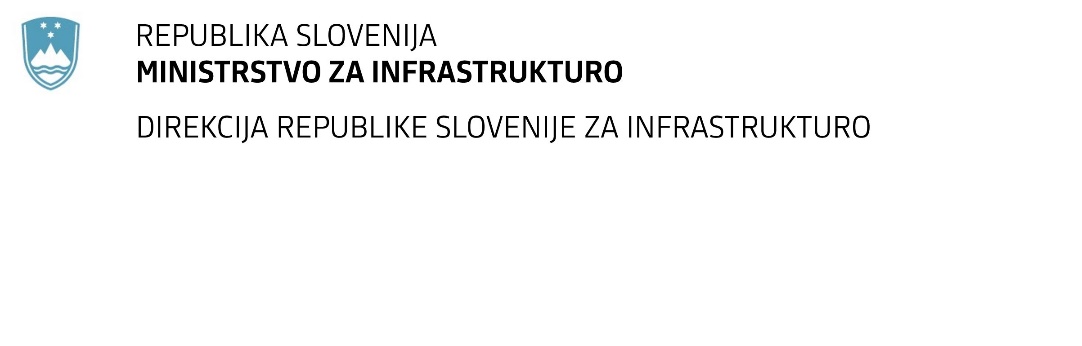 SPREMEMBA RAZPISNE DOKUMENTACIJEza oddajo javnega naročila Obvestilo o spremembi razpisne dokumentacije je objavljeno na "Portalu javnih naročil" in na naročnikovi spletni strani. Na naročnikovi spletni strani je priložen čistopis spremenjenega dokumenta. Obrazložitev sprememb:Spremembe so sestavni del razpisne dokumentacije in jih je potrebno upoštevati pri pripravi ponudbe.Številka:43001-38/2021-01oznaka naročila:A-175/21 G   Datum:07.09.2021MFERAC:2431-21-000243/0Rekonstrukcija reg. ceste R3-744/2346 Štore – Svetina – Laško, od km 0+620 do km 2+123Naročnik objavlja spremenjena Navodila za pripravo ponudbe. Spremeni se zahtevani pogoj za vodjo del v točki 3.2.3.3, ki se sedaj glasi:Zagotovljen mora biti vodja del, ki izpolnjuje naslednje zahteve:ima izobrazbo s področja gradbeništva najmanj na ravni višje šolske izobrazbe (inž. grad.)vpisan je v imenik pri Inženirski zbornici Slovenije (IZS) kot pooblaščeni inženir ali kot vodja delzaposlen je pri gospodarskemu subjektu (ponudnik, partner, podizvajalec), ki nastopa v ponudbiv zadnjih desetih letih pred rokom za oddajo ponudb je kot vodja gradnje ali vodja del vsaj enkrat vodil: rekonstrukcijo ali novogradnjo državne ali lokalne ceste v pogodbeni vrednosti vsaj 1.300.000,00 EUR (brez DDV) novogradnjo ali rekonstrukcijo državne ali lokalne ceste vključno z asfaltiranjem vozišča v dolžini vsaj 700,00 m ter širini vsaj 5,0 m;izgradnjo cestnih opornih in/ali podpornih zidov (kamnite zložbe) v skupni dolžini vsaj 100 m in svetli višini nad terenom vsaj 2,0 m;